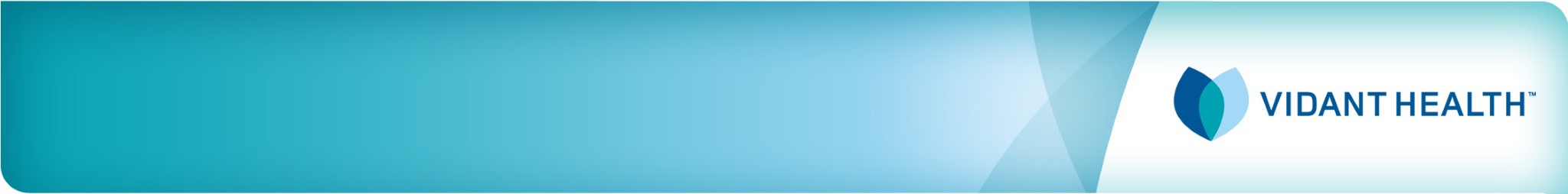 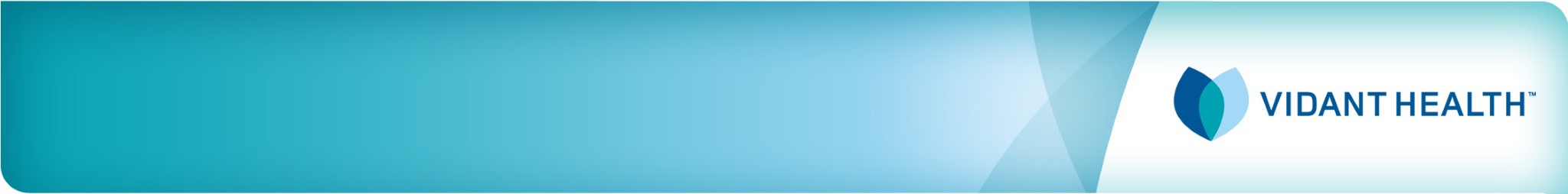 Los hospitales de Vidant Health están compromeidos a proporcionar atención médica de calidad a todos los que requieran atención de emergencia y de otro ipo médicamente necesaria. No nos negaremos a proporcionar atención de emergencia o médicamente necesaria con base en su capacidad de pago. Cosas importantes que debe saber sobre el Programa de asistencia inanciera• La asistencia se basa en el ingreso. Los hospitales Vidant Health ofrecen atención de caridad a pacientes con un ingreso igual o menor al 200 % de los Lineamientos federales de pobreza. (Vea nuestra Políica de atención de caridad en www.vidanthealth.com/billing)• Es posible que deba proporcionar documentos inancierosPara solicitar ayuda con sus facturas médicas, es posible que deba presentar declaraciones de impuestos, talones de pago, carta de concesión del seguro social y otra información inanciera. Vidant Health también puede uilizar agencias externas para determinar su elegibilidad.Si no reúne los requisitos para el Programa de asistencia inanciera, usted es responsable de pagar sus facturas médicas. Si no paga, podemos enviar sus facturas no pagas a una o más agencias de información crediicia. Dónde encontrar nuestra políica de asistencia inanciera y aplicar Para obtener una copia de nuestra Políica de asistencia inanciera sin costo:Llame a la Oicina central comercial al 1-252-847-4472, o grais al 1-800-788-4473Solicite una copia por correoVisite nuestro siio web en www.vidanthealth.com/billingRecoge un copia en:Vidant Central Business Office1950 Venter Tower Drive Greenville, NC 27835Para obtener información y ayuda Comuníquese a nuestro Departamento de Servicio al Cliente al 252-847-4472 o 1-800-788-4473. Estamos disponibles de lunes a viernes, de 8:30 a. m. a 5:00 p. m. ¿Necesita información en otro idioma?Tenemos a su disposición servicios de asistencia de idiomas sin costo.Cobraremos el monto usual (montos generalmente facturados o AGB, por sus siglas en inglés) Si recibe ayuda del Programa de asistencia inanciera, no cobraremos más de los montos generalmente facturados a los pacientes que ienen seguro para atención de emergencia o médicamente necesaria. Circunstancias de gasto excesivo (cobertura catastróica)Los pacientes que no reúnen los requisitos para asistencia de caridad pueden cumplir los lineamientos para la Políica de personas médicamente indigentes de Vidant Health. VH-095 Financial Assistance Plain Language - Spanish | Rev. 9/16